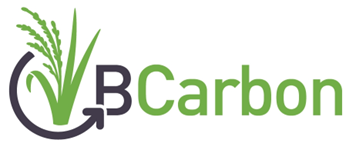 BCarbon Forest Carbon Application ChecklistGeneral InformationProject developer: Name, address, phone number, email, and website (if available).Same as forest owner? Y/NForest owner(s): If no – forest owner name, address, phone number, and email.Project name(s): Project location(s): Address and latitude/longitudeBCarbon Forest Carbon Protocol Version: i.e. October 2022Main point of contact with BCarbon for project: Name, email, and phone number.Project PeriodApplication date: MM/DD/YYYYAnticipated initial measurement date: MM/DD/YYYYProject InformationWill interim credits be applied for? Y/NIs the project located on private land? Y/NIs any portion of the project located on public or leased land? Y/NSite Stratification InformationTotal property area (acres):Project area eligible for carbon crediting (acres):Map of total property area (pdf + Esri shapefile): Map 1Map of excluded property area (pdf + Esri shapefile): Map 2Map of project area eligible for carbon crediting (pdf + Esri shapefile): Map 3Provide tree species map, with source information, used to stratify the project area (pdf + Esri shapefile): Map 4Provide age class map, with source information, used to stratify the project area (pdf + Esri shapefile): Map 5Provide map of stocking levels, with source information, used to stratify the project area (pdf + Esri shapefile): Map 6Provide map of current forest management practices, with source information, used to stratify the project area (pdf + Esri shapefile): Map 7Did you use other data layers to stratify the project area? Y/NIf yes, list the other data layers used:Attach maps of the other data layers used and sources (pdf + Esri shapefile): Maps 8a, 8b, 8c, etc.What method was used to stratify the property? Report the stratification method used and explain how it was done.Provide map of proposed project strata (pdf + Esri shapefile): Map 10Provide spreadsheet with the proposed measurement plan of the stratification process (Excel spreadsheet): Spreadsheet 1Inventory InformationProvide historical forest carbon measurement results if available (Excel spreadsheet):  Spreadsheet 2Proposed forest carbon measurement service provider: Name, address, websiteFor each permanent plot, provide relevant biometric parameters, including: Diameter at breast height, tree height, etc.What statistical method was/will be used to determine the necessary number of permanent plots in each stratum? (From Section B3.1.2 of protocol or Other)If Other, report the statistical method used and explain how it is of equivalent statistical rigor to the one listed in the protocol:For each permanent plot, collect all required measurements listed in section B.3.2 of the protocol to be input into the USDA Forest Vegetation Simulator (FVS) Instructions for using the USDA FVS are provided in section B.3.3 of the protocolProvide map of proposed permanent plot locations in each stratum (pdf + Esri shapefile): Map 11Do you have copies of field notes and/or landowner survey data? Y/N If yes, we may ask for copies of this data.OPTIONAL: Provide 5 different representative photographs of each proposed strata taken at the same time of year (pdf): Statistical Analysis InformationDid you perform the equations found in Standard Procedure D of the protocol to quantify the change in forest carbon content? Y/NIf yes, provide the outcome of each equation below: Eqn D.1 (mean carbon content): Eqn D.2 (initial carbon content): Eqn D.3 (final carbon content): Eqn D.4 (net change in carbon content): Eqn D.6 (net carbon content accrued in stratum): Eqn D.7 (net carbon content accrued in project area):If no, report the alternative method used and explain how it is of equivalent analytical rigor to those listed in the protocol: Interim Crediting DocumentationDid you perform the FVS growth yield modeling suggested in Standard Procedure C of the protocol to quantify the change in forest carbon content? Y/NIf yes, provide the results of this modeling: Spreadsheet 4If no, report the alternative modeling used and explain how it is of equivalent analytical rigor to the process laid out in the protocol: Applicant Attestation and Landowner Agreement*** Applicant will provide executed landowner agreements per the BCarbon certifier agreement. Applicant hereby certifies that, to the best of Applicant’s knowledge, the provided information attached above and throughout this application is true and accurate. Applicant understands that all information provided is subject to verification by BCarbon Inc., and acknowledges that submission of the application does not constitute approval by BCarbon Inc.***Signature: __________________      	Date: _____________NameDescriptionFormatMap 1Map of total property areapdf + Esri shapefileMap 2Map of excluded property areapdf + Esri shapefileMap 3Map of project area eligible for carbon crediting pdf + Esri shapefileMap 4Map of tree speciespdf + Esri shapefileMap 5Map of age classpdf + Esri shapefileMap 6Map of stocking levelspdf + Esri shapefileMap 7Map of current forest management practicespdf + Esri shapefileMap 8a-zMap of other data layers used in stratificationpdf + Esri shapefileMap 9Map of proposed project stratapdf + Esri shapefileMap 10Map of proposed permanent plot locationspdf + Esri shapefileSpreadsheet 1Spreadsheet with proposed measurement plan of the stratification process Excel spreadsheetSpreadsheet 2Spreadsheet with forest management practice data Excel spreadsheetSpreadsheet 3Spreadsheet with initial forest carbon data (if applicable)Excel spreadsheetSpreadsheet 4Spreadsheet with FVS model resultsExcel spreadsheet